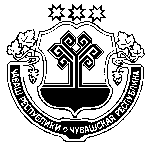 О внесении изменений в Устав Орининского сельского поселения Моргаушского района Чувашской Республики В целях приведения в соответствие с действующим законодательством Устава Орининского сельского поселения Моргаушского района Чувашской Республики, принятого решением Собрания депутатов Орининского сельского поселения Моргаушского района Чувашской Республики от 29 апреля . № С-8/1, Собрание депутатов Орининского сельского поселения Моргаушского района Чувашской Республики р е ш и л о:1. Внести в Устав Орининского сельского поселения Моргаушского района Чувашской Республики, принятый решением Собрания депутатов Орининского сельского поселения Моргаушского района Чувашской Республики от 29 апреля . 
№ С-8/1 (с изменениями внесенными решениями Собрания депутатов Орининского сельского поселения Моргаушского района Чувашской Республики от 27 февраля 2012г. №С-15/1; от 26 октября 2012г. №С-21/1; от 06 ноября 2013г. №С-34/1; от 06 июня 2014г. №С-41/1;  от 11 декабря 2014г. №С-46/1; от 26 июня 2015г. №С-52/1; от 25 августа 2015г. №С-56/1; от  02 февраля 2016г. №С-6/1, от 25 мая 2017 г. №С-24/1, от 02 ноября № С-29/1, от 05 июля № С-44/1), следующие изменения: 1) в части 7 статьи 5:в абзаце первом слова «в периодическом печатном издании «Вестник Орининского сельского поселения Моргаушского района Чувашской Республики» исключить;дополнить абзацами четвертым и пятым следующего содержания:«Официальным опубликованием  муниципального правового акта или соглашения, заключенного  между органами местного самоуправления, считается  первая публикация его полного текста в периодическом печатном издании «Вестник Орининского сельского поселения Моргаушского района Чувашской Республики», распространяемом в Орининском сельском поселении.Для официального опубликования  (обнародования) муниципальных правовых актов и соглашений органы местного самоуправления Орининского сельского поселения вправе также использовать сетевое издание. В случае опубликования  (размещения)  полного текста муниципального правового акта в официальном сетевом издании объемные графические  и табличные приложения  к нему в печатном издании могут не проводиться.»;2) пункт 23 статьи 6 дополнить словами: «, направление уведомления о соответствии указанных в уведомлении о планируемых строительстве или реконструкции объекта индивидуального жилищного строительства или садового дома (далее - уведомление о планируемом строительстве) параметров объекта индивидуального жилищного строительства или садового дома установленным параметрам и допустимости размещения объекта индивидуального жилищного строительства или садового дома на земельном участке, уведомления о несоответствии указанных в уведомлении о планируемом строительстве параметров объекта индивидуального жилищного строительства или садового дома установленным параметрам и (или) недопустимости размещения объекта индивидуального жилищного строительства или садового дома на земельном участке, уведомления о соответствии или несоответствии построенных или реконструированных объекта индивидуального жилищного строительства или садового дома требованиям законодательства о градостроительной деятельности при строительстве или реконструкции объектов индивидуального жилищного строительства или садовых домов на земельных участках, расположенных на территориях поселений, принятие в соответствии с гражданским законодательством Российской Федерации решения о сносе самовольной постройки, решения о сносе самовольной постройки или ее приведении в соответствие с предельными параметрами разрешенного строительства, реконструкции объектов капитального строительства, установленными правилами землепользования и застройки, документацией по планировке территории, или обязательными требованиями к параметрам объектов капитального строительства, установленными федеральными законами (далее также - приведение в соответствие с установленными требованиями), решения об изъятии земельного участка, не используемого по целевому назначению или используемого с нарушением законодательства Российской Федерации, осуществление сноса самовольной постройки или ее приведения в соответствие с установленными требованиями в случаях, предусмотренных Градостроительным кодексом Российской Федерации.»;3)  в части 1 статьи 6.1:пункт 14 изложить в следующей редакции:«14) осуществление деятельности по обращению с животными без владельцев, обитающими на территории поселения;»; дополнить пунктом 17 следующего содержания:«17) осуществление мероприятий по защите прав потребителей, предусмотренных Законом Российской Федерации от 7 февраля 1992 года № 2300-1 "О защите прав потребителей.»;4)   в статье 14:в части 4 слова «по проектам и вопросам, указанным в части 3 настоящей  статьи» исключить;дополнить частью 4.1. следующего содержания:«4.1. Решение о проведении публичных слушаний должно приниматься не позже чем за 20 дней до даты рассмотрения органом местного самоуправления Орининского сельского поселения или должностным лицом Орининского сельского поселения проекта муниципального правового акта Орининского сельского поселения. Решение о проведении публичных слушаний по проекту Устава Орининского сельского поселения или по проекту муниципального правового акта о внесении изменений или дополнений в данный Устав должно приниматься не позже чем за 35 дней до даты рассмотрения проекта. Публичные слушания проводятся не позже чем за 7 дней до дня рассмотрения проекта. Решение о проведении публичных слушаний и проект соответствующего муниципального правового акта с информацией о месте и времени проведения публичных слушаний подлежат опубликованию в периодическом печатном издании «Вестник Орининского сельского поселения Моргаушского района Чувашской Республики» не позднее, чем за 7 дней до проведения слушаний. Решение о проведении публичных слушаний по проекту Устава Орининского сельского поселения или по проекту муниципального правового акта о внесении изменений или дополнений в данный Устав и их проекты с информацией о месте и времени проведения публичных слушаний подлежат опубликованию в периодическом печатном издании «Вестник Орининского сельского поселения Моргаушского района Чувашской Республики» не позднее, чем за 30 дней до проведения слушаний.Результаты публичных слушаний, включая мотивированное обоснование принятых решений, должны быть опубликованы в периодическом печатном издании «Вестник Орининского сельского поселения Моргаушского района Чувашской Республики» не позднее чем через 7 дней после проведения публичных слушаний.»;5) дополнить статьей 17.1 следующего содержания: «Статья 17.1. Староста сельского населенного пункта 1. Для организации взаимодействия органов местного самоуправления Орининского сельского поселения и жителей сельского населенного пункта при решении вопросов местного значения в сельском населенном пункте, расположенном в сельском поселении, может назначаться староста сельского населенного пункта.2. Староста сельского населенного пункта назначается Собранием депутатов  Орининского сельского поселения, в состав которого входит данный сельский населенный пункт, по представлению схода граждан сельского населенного пункта из числа лиц, проживающих на территории данного сельского населенного пункта и обладающих активным избирательным правом.3. Староста сельского населенного пункта не является лицом, замещающим государственную должность, должность государственной гражданской службы, муниципальную должность или должность муниципальной службы, не может состоять в трудовых отношениях и иных непосредственно связанных с ними отношениях с органами местного самоуправления.4. Старостой сельского населенного пункта не может быть назначено лицо:1) замещающее государственную должность, должность государственной гражданской службы, муниципальную должность или должность муниципальной службы;2) признанное судом недееспособным или ограниченно дееспособным;3) имеющее непогашенную или неснятую судимость.5. Срок полномочий старосты сельского населенного пункта составляет три года.Полномочия старосты сельского населенного пункта прекращаются досрочно по решению Собрания депутатов Орининского сельского поселения, в состав которого входит данный сельский населенный пункт, а также в случаях, установленных пунктами 1-7 части 10 статьи 40 Федерального закона  от 06.10.2003 №131-ФЗ.6. Староста сельского населенного пункта для решения возложенных на него задач:1) взаимодействует с органами местного самоуправления, муниципальными предприятиями и учреждениями и иными организациями по вопросам решения вопросов местного значения в сельском населенном пункте;2) взаимодействует с населением, в том числе посредством участия в сходах, собраниях, конференциях граждан, направляет по результатам таких мероприятий обращения и предложения, в том числе оформленные в виде проектов муниципальных правовых актов, подлежащие обязательному рассмотрению органами местного самоуправления;3) информирует жителей сельского населенного пункта по вопросам организации и осуществления местного самоуправления, а также содействует в доведении до их сведения иной информации, полученной от органов местного самоуправления;4) содействует органам местного самоуправления в организации и проведении публичных слушаний и общественных обсуждений, обнародовании их результатов в сельском населенном пункте;7. Гарантии деятельности и иные вопросы статуса старосты сельского населенного пункта устанавливаются Решением Собрания депутатов Орининского сельского поселения в соответствии с законом Чувашской Республики.»;6) статью 59 дополнить  частью 6 следующего содержания:«6. Официальное опубликование Устава Орининского сельского поселения, решения Собрания депутатов Орининского сельского поселения о внесении в Устав  Орининского сельского поселения  изменений и (или)  дополнений также осуществляется  посредством опубликования  (размещения) на портале Министерства юстиции Российской Федерации «Нормативные правовые акты в Российской Федерации» (http://pravo-minjust.ru, http://право-минюст.рф) в информационно-телекоммуникационной сети «Интернет».».2. Настоящее решение вступает в силу после его государственной регистрации и официального опубликования.Глава Орининского сельского поселения                                                          В.Ю.Пушкова   Чувашская Республика  Моргаушский районСобрание депутатовОрининского сельского поселенияРЕШЕНИЕДеревня Падаккасы  Чăваш Республики                                                          Муркаш районĕОринин ял поселенийĕн                                                             депутатсен ПухăвĕЙЫШĂНУПатаккасси ялě                                                            